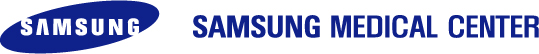 SMC ADVANCED COURSE ON MDS & AML※ An application form must be TYPED, NOT HANDWRITTEN. I. Application InformationII. SMC Advanced Course on MDS & AML Planned duration of the training: From (d/m/y)             To (d/m/y)           III. Education (please list chronologically)IV. Professional Experiences (please list chronologically)V. Proficiency in foreign languages (Please tick the appropriate box)VI. Accommodation If you want to stay at SMC Guest House*, check (□ Yes) * SMC guest house costs 20USD or 20,000KRW/day and should be shared one room with other doctors.VII. Person to be notified in case of emergencyDate :                                     Applicant's Signature :                           Name : □Mr  □MsFirst Name:Name : □Mr  □MsMiddle Name(if any):Name : □Mr  □MsLast Name:(Family Name)Name : □Mr  □Ms※Please, make sure to write your name as it is shown in your passport※Please, make sure to write your name as it is shown in your passport※Please, make sure to write your name as it is shown in your passportDegree (for Certificate)□ MD□ PHDOthers___________Marital Statussingle(     )married(     )　married(     )　NationalityDate of Birth(d/m/y)Specialty/MajorPassport No.Present PositionPresent OrganizationContact InformationPhone :Mobile phone :E-mail :Permanent address :Date
(From ~ To)School / College / UniversityMajorDiploma or Degree20 .  .  . ~ 20 .  .  .20 .  .  . ~ 20 .  .  .　20 .  .  . ~ 20 .  .  .　20 .  .  . ~ 20 .  .  .　Date
(From ~ To)OrganizationPositionType of Work20 .  .  . ~ 20 .  .  .20 .  .  . ~ 20 .  .  .　20 .  .  . ~ 20 .  .  .　20 .  .  . ~ 20 .  .  .　ExcellentGoodFairPoorRemark1. English1. EnglishTestScore2. Korean (∨ check)Other(         ) (∨ check)Name :Name :Phone :Mobile phone :E-mail :E-mail :Mailing address :Mailing address :